БОЛОВСРОЛЫН МАГАДЛАН ИТГЭМЖЛЭХ ҮНДЭСНИЙ ЗӨВЛӨЛ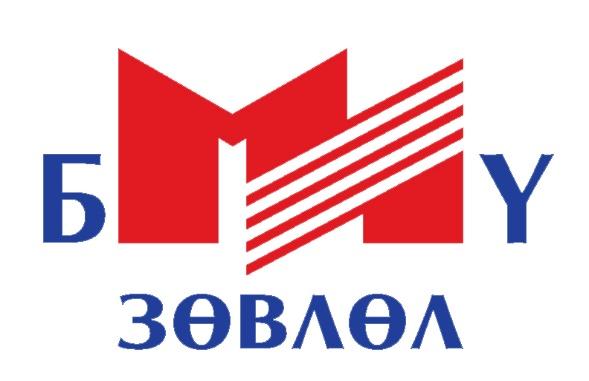 ДЭЭД БОЛОВСРОЛЫН СУРГАЛТЫН ХӨТӨЛБӨРИЙГ МАГАДЛАН ИТГЭМЖЛҮҮЛЭХ ХҮСЭЛТУЛААНБААТАР ХОТ2021 ОН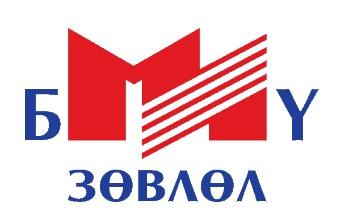 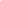 ДЭЭД БОЛОВСРОЛЫН СУРГАЛТЫН ХӨТӨЛБӨРИЙГ МАГАДЛАН ИТГЭМЖЛҮҮЛЭХ ХҮСЭЛТСУРГУУЛИЙН ТАЛААРХ МЭДЭЭЛЭЛ:Сургууль, салбарын нэр: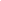 /монгол/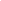 /олон улсын нэршил, англи/Сургуулийн өмчийн хэлбэр:  /🗹 тэмдэглэнэ үү. (Давхар тэмдэглэж болно)Төрийн Төрийн бус	Сургуулийн ангилал:Их сургуульДээд сургуульКоллеж Байгууллагын регистрийн дугаар: _________________________________________Сургалтын байгууллагыг магадлан итгэмжлүүлсэн он, сар, өдөр:   _______________________________________________________________Магадлан итгэмжлүүлсэн хөтөлбөрүүд: /хөтөлбөрийн нэр, индекс, он/________________________________________________________________________________________________________________________________________________________________________________________________ХӨТӨЛБӨРИЙН ТАЛААРХ МЭДЭЭЛЭЛ:Магадлан итгэмжлүүлэх сургалтын хөтөлбөрийн нэр, индекс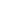  	/монгол/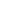 /олон улсын нэршил, англи/Хөтөлбөрийг хариуцдаг үндсэн нэгж, тэнхим, профессорын баг: _______________________________________________________________Хөтөлбөрийн удирдлага: _______________________________________________________________
Байршил, холбоо барих хаяг , цахим шуудангийн хаяг: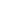 Сургалтын хэлбэр: Танхимын		Танхимын бус /цахим, зайн, холимог ................................................./ Сургалт явуулдаг үндсэн хэл: Монгол		АнглиОросБусад								   /бичнэ үү/Хөтөлбөрөөр төгсөлт хийсэн тоо:2 удаа_____ удаа Суралцагчдын тоо:   __________________Тухайн хөтөлбөрөөр элсэгч, төгсөгчийн тоо: /сүүлийн 3-5 жилээр / Тухайн хөтөлбөрийг хэрэгжүүлэгч багийн бүрэлдэхүүнСургууль, хөтөлбөрийн веб сайт _________________________________Тусгай зөвшөөрлийн дугаар			                дуусах хугацаа 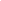 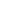 Тусгай зөвшөөрөлд бичигдсэн сургалтын хөтөлбөрийн нэр, индекс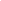 /мэргэжлийн индекс, сургалтын төлөвлөгөөнд бичигдсэн нэр, индекстэй тохирч байгаа эсэх/Хөтөлбөрийн өөрийн үнэлгээний баг байгуулсан шийдвэрийн дугаар, огноо: _______________________________________________________________Өєрийн үнэлгээний  багийн ахлагчийн талаарх мэдээлэл:овог, нэр                  ______________________________________________ албан тушаал          _____________________________________________харилцах утас         ____________________ э-шуудангийн хаяг  _________________________ 19. Хөтөлбөрийн өөрийн үнэлгээний  багийн талаарх мэдээлэл:Байгууллагын нягтлан бодогчийн овог нэр, утас, цахим шуудангийн хаяг_____________________________________________________________________Хөтөлбөрийг анх баталж, сургалт явуулж эхэлсэн огноо:         _____________________________________________________________________Энэхүү хөтөлбөрөөр төгсөлт хийж, боловсролын зэрэг анх олгосон огноо: ____________________________________________________________________Хөтөлбөрийг шинэчилж, боловсронгуй болгосон байдал: /хөтөлбөрийн нэр, индексийн өөрчлөлтүүдийг он оноор тодорхой бичнэ үү/ ________________________________________________________________________________________________________________________________________ Дээд боловсролын сургалт эрхлэхтэй холбоотой эрх зүйн зохицуулалт, норм нормативыг хангасан эсэх, түүнд хийсэн өөрийн үнэлгээ дүгнэлт: ____________________________________________________________________________________________________________________________________________________________________________________________________________Хөтөлбөрт тавих нийтлэг шаардлагыг хангасан байдал /Хөтөлбөрийн хорооны дүгнэлт/:____________________________________________________________________________________________________________________________________________________________________________________________________________Хөтөлбөрийн чанарын дотоод баталгаажуулалт, түүний үр нөлөө:____________________________________________________________________________________________________________________________26.    Магадлан итгэмжлэгдсэн байдаланх удаа		2 дахь удаа___ удаа                                                                               /бичнэ үү/27. Хөтөлбөрийг “магадлан итгэмжлэхийг зөвшөөрөхгүй” гэсэн шийдвэр урьд нь гарч байсан эсэх:                      Тийм	 ҮгүйӨргөдлийн маягттай хавсаргаж ирүүлэх материалууд:Сургалт эрхлэх тусгай зөвшөөрлийн хуулбарХөтөлбөрийн хороогоор батлуулсан хөтөлбөрБагш, оюутны гарын авлагаХөтөлбөрийн чанарын дотоод баталгаажуулалтын төлөвлөгөө /4 жилээр/Хөтөлбөрийг магадлан итгэмжлүүлэх ажлыг эхлэхийг зөвшөөрсөн сургуулийн хөтөлбөрийн хорооны шийдвэр, захирлын гарын үсэг бүхий албан тоотМагадлан итгэмжлүүлэх хүсэлт гаргасан:Сургуулийн захирал 	/салбар, харьяа/			....................................................... 		......................................................./овог нэрийг бүтэн гаргацтай бичих/				/гарын үсэг, тамга/Хөтөлбөр хэрэгжүүлэгч нэгжийн ахлагч................................................................			................................................................/овог нэр, албан тушаал/					                 /гарын үсэг/Магадлан итгэмжлэх өргөдлийн маягтыг хүлээн авч шийдвэрлэсэн:БМИҮЗ-ийн Ажлын албаны захирал	     ..................................   /О. Янжмаа/						      /гарын үсэг, тамга/Хүсэлтийг хүлээн авсан огноо 				 ....................................Хариуцсан зохицуулагч					.............................................									/гарын үсэг/Тухайн хичээлийн жилСуралцагчдын тоо1-р курс2-р курс3-р курс4-р курс5-р курс20... онд элсэгчийн тоо20... онд төгсөгчийн тоо20... онд элсэгчийн тоо20... онд төгсөгчийн тоо20... онд элсэгчийн тоо20... онд төгсөгчийн тоо№Чиг үүрэгТоо1Удирдлага2Багшлах боловсон хүчин                     -  Үндсэн                     -  Цагийн3Туслах ажилтанОвог нэрАлбан тушаалМэргэжил, мэргэшилХолбоо барихЦахим шуудан123456789